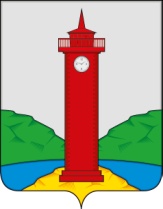 ОБЩЕСТВЕННЫЙ СОВЕТ                                                                                                                   ПРИ АДМИНИСТРАЦИИ СЕЛЬСКОГО ПОСЕЛЕНИЯ КУРУМОЧ МУНИЦИПАЛЬНОГО РАЙОНА ВОЛЖСКИЙ САМАРСКОЙ ОБЛАСТИПРОТОКОЛ03 февраля 2020 годазаседания Общественного совета при администрации сельского поселения Курумоч муниципального района Волжский Самарской областиВремя открытия заседания Общественного Совета: 17 ч. 10 мин.Время закрытия заседания Общественного Совета: 18 ч. 30 мин.Настоящий протокол изготовлен: 03 февраля 2020 года Председатель                                                                                             О.Н.ТарасоваСекретарь                                                                                                   Н.Ю. КулешевскаяЧлены Общественного Совета, присутствующие на заседании:Присутствует 11 членов Совета, кворум для проведения заседания имеется.Приглашенные участники заседания:Кондратьева Мария Владимировна, заместитель главы сельского поселения КурумочБогословская Любовь Владимировна,   председателя Собрания представителей муниципального района ВолжскийПовестка заседания:Утверждение плана работы Общественного Совета при администрации   сельского поселения Курумоч муниципального района Волжский Самарской области на 2020 год.2. Обсуждение изменений в Конституцию Российской Федерации.3.Утверждение даты и проекта повестки следующего заседания  Общественного Совета при администрации   сельского поселения Курумоч муниципального района Волжский Самарской области на 2020 год.                                                                        Докладчик - Тарасова Ольга Николаевна,                                                                     председатель Общественного СоветаЧлены Общественного Совета единогласно утвердили повестку заседания.По п. 1. Утверждение плана работы Общественного Совета при администрации   сельского поселения Курумоч муниципального района Волжский Самарской области на 2020 год.      Докладчик – председатель Общественного совета Тарасова Ольга Николаевна, председатель Общественного Совета – представила на рассмотрение членов Общественного Совета проект плана работы на 2020 год.	Члены Общественного Совета обсудили представленную информацию. После обсуждения и обмена мнениями было предложено перенести сроки рассмотрения некоторых вопросов на 2020 год.Председатель ОС Тарасова Ольга Николаевна предлагает принять решение:утвердить предлагаемый план работы Общественного Совета на 2020 год с учетом поступивших предложений и рекомендаций. Голосовали: единогласно.Общественный Совет при администрации сельского поселения Курумоч муниципального района Волжский Самарской области принял решение: Утвердить предлагаемый план работы Общественного Совета на 2020 год с учетом поступивших предложений и рекомендаций. По п. 2. Обсуждение изменений в Конституцию Российской Федерации.Докладчик – председатель Общественного Совета Тарасова Ольга Николаевна довела информацию о том, что 23.01.2020 Государственная Дума в первом чтении одобрила законопроект о поправках в Конституцию РФ и сейчас общественность обсуждает предложенные поправки.  Так, поправками предлагается установление минимального размера оплаты труда не менее величины прожиточного минимума трудоспособного населения в целом  по России и индексацию социальных пособий и иных социальных выплат в порядке, установленном федеральным законом. Предусматривается формирование системы пенсионного обеспечения граждан на основе принципов всеобщности, справедливости и солидарности поколений и ее эффективное функционирование, а также регулярная индексация размера пенсий. Проектом закона РФ также определяются требования, которым должны отвечать лица, замещающие государственные должности. Также уточняются отдельные полномочия Президента, Совета Федерации и Государственной Думы, органов местного самоуправления.    Члены Общественного Совета в процессе обсуждения высказали свои мнения в отношении предполагаемых изменений в Конституцию. Председатель ОС Тарасова О.Н. предлагает принять решение:Принять информацию к сведению.Голосовали: единогласно.Общественный Совет   при администрации   сельского поселения Курумоч муниципального района Волжский Самарской области принял решение: Принять информацию к сведению.По п. 3. Утверждение даты и проекта повестки следующего заседания  Общественного Совета   при администрации   сельского поселения Курумоч муниципального района Волжский Самарской области.Докладчик – председатель Общественного Совета Тарасова О.Н. представила на рассмотрение членов Общественного Совета проект повестки следующего заседания Общественного Совета. Докладчик пояснила, что проведение следующего заседания планируется на март 2020 года.Председатель ОС Тарасова О.Н. предлагает принять решение:утвердить - дату следующего заседания Общественного Совета    при администрации сельского поселения Курумоч муниципального района Волжский Самарской области   – 25.03.2020, - проект повестки  следующего заседания Общественного Совета    при администрации сельского поселения Курумоч муниципального района Волжский Самарской области:1. О ходе подготовки к празднованию 75-летия Победы в Великой Отечественной войне                                                            Докладчик  - Кондратьева М.В.,   заместитель главы  сельского поселения Курумоч.2.Утверждение проекта повестки следующего заседания Общественного Совета при администрации.                                                            Докладчик – Тарасова О.Н., председатель                                                            Общественного СоветаПредседатель ОС Тарасова О.Н. предлагает принять решение:Принять информацию к сведению.Голосовали: единогласно.Общественный Совет   при администрации   сельского поселения Курумоч муниципального района Волжский Самарской области принял решение: Принять информацию к сведению.   Общественный Совет при администрации сельского поселения Курумоч муниципального района Волжский Самарской области принял решение: - дату следующего заседания Общественного Совета при администрации   сельского поселения Курумоч – 25.03.2020, - проект повестки  следующего заседания Общественного Совета при администрации      сельского поселения Курумоч:1. О ходе подготовки к празднованию 75-летия Победы в Великой Отечественной войне                                                            Докладчик  - Кондратьева М.В..,   заместитель главы                    сельского поселения Курумоч2.Утверждение проекта повестки следующего заседания Общественного Совета при администрации сельского поселения Курумоч.                                                           Докладчик – Тарасова О.Н. председатель                                                            Общественного СоветаПредседатель Общественного Совета                                                      О.Н.Тарасова

Секретарь Общественного совета                                                              Н.Ю. Кулешевская№ п/пФ.И.О.Отметка о присутствииТарасова Ольга Николаевна+Кулешевская Наталья Юрьевна+Жоглик Татьяна Федоровна+Ефимова Любовь Сергеевна-Карпова Екатерина Сергеевна+Брылева Наталья Владимировна+Цыбакин Федор Геннадьевич+Сочнев Алексей Викторович+Марин Юрий Викторович+Савицкая Алена Валерьевна+Бочкарева Светлана Владимировна+Бородай Татьяна Александровна+Докладчик - Тарасова Ольга Николаевна, председатель Общественного СоветаДокладчик - Тарасова Ольга Николаевна, председатель Общественного Совета